The laboratory work 7Exercise 1: Below are the two lists convert it into the dictionary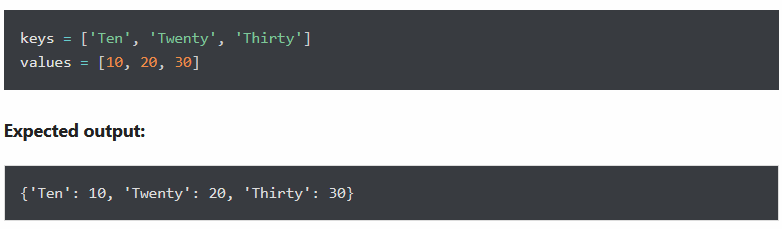 Exercise 2: Merge following two Python dictionaries into one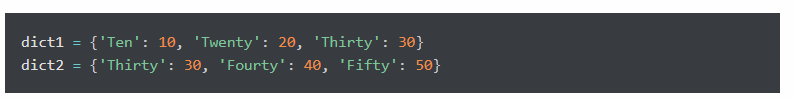 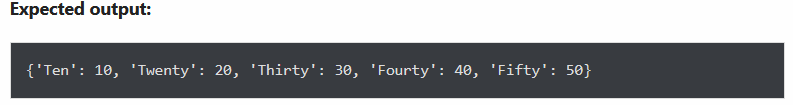 Exercise 3: Access the value of key ‘history’ from the below dict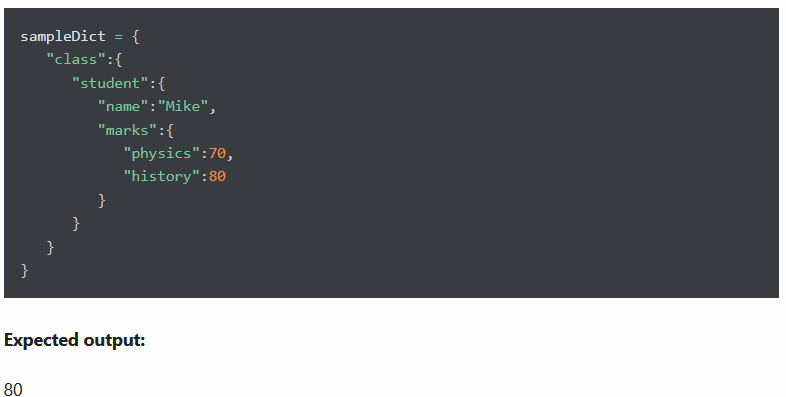 Exercise 5: Create a new dictionary by extracting the following keys from a below dictionary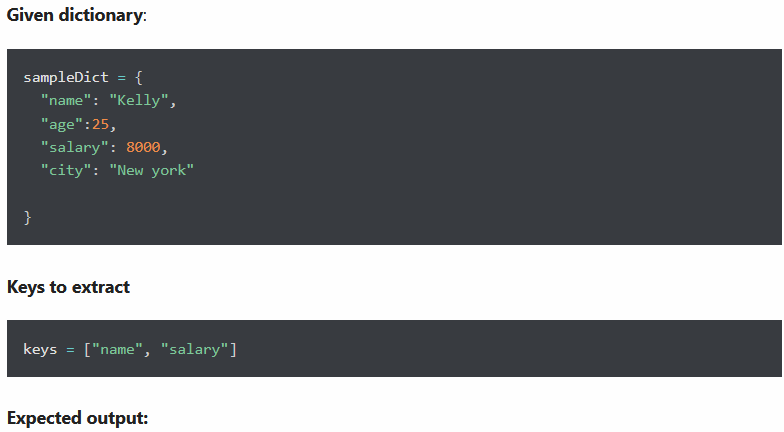 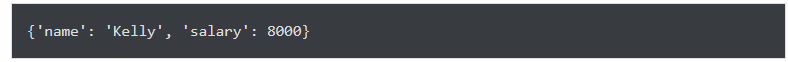 Exercise 7: Check if a value 200 exists in a dictionary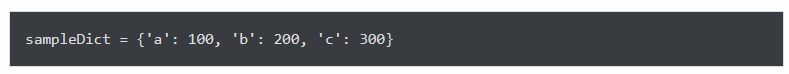 Expected output:TrueExercise 8: Rename key city to location in the following dictionary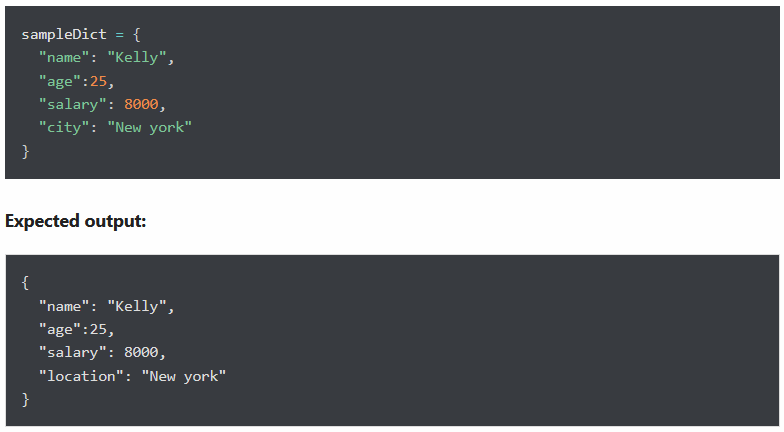 Exercise 9: Get the key of a minimum value from the following dictionary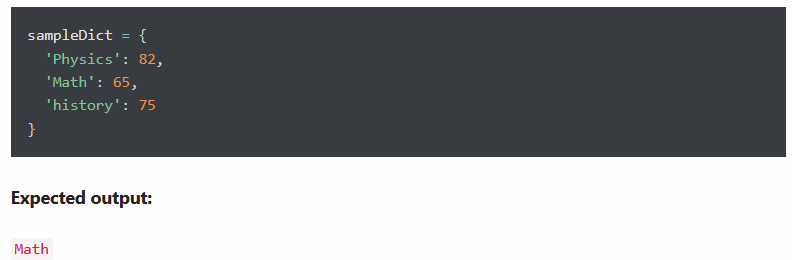 Exercise 10: Change Brad’s salary to 8500 from a given Python dictionary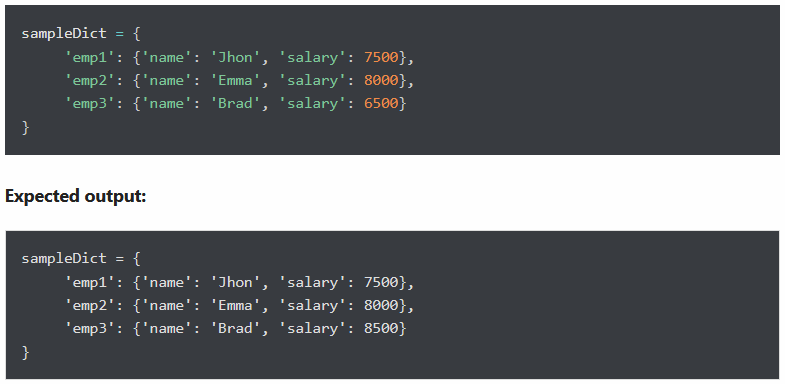 